OFERTA DE DISCIPLINAMarque abaixo os horários e dia(s) da semana em que a disciplina será ministrada (cada campo marcado corresponde a uma hora-aula na pós-graduação):    Data da Solicitação: ____/___/_____                                                                      ____________________________                                                                                    Assinatura do Professor 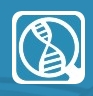 UNIVERSIDADE FEDERAL DE ALAGOASINSTITUTO DE QUÍMICA E BIOTECNOLOGIARede Nordeste de Biotecnologia – RENORBIOPonto Focal Alagoas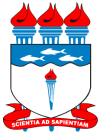 Semestre Letivo:Nome da Disciplina:Código:Nome (s) do (s) Professor (es):Período:De __/__/____ a __/__/____Quantidade de vagas para alunos:Disciplina disponível por videoconferência:(     ) sim   (     ) nãoTipo:(   ) Disciplina Teórica(   ) Disciplina Prática (laboratório)(   ) Disciplina Teórica/PráticaLocal das aulas:Instituição:Endereço:Outras informações:Conteúdo Programático:Bibliografia: